ПОЯСНЮВАЛЬНА ЗАПИСКА№ ПЗН-44333 від 27.09.2022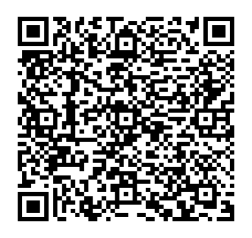 до проєкту рішення Київської міської ради: 
Про відмову ОБСЛУГОВУЮЧОМУ КООПЕРАТИВУ АВТОКООПЕРАТИВУ «РАДИСТ» у наданні дозволу на розроблення проєкту землеустрою щодо відведення земельних ділянок в оренду для колективного гаражного будівництва на вул. Радистів у Деснянському районі міста КиєваЮридична особа:*за даними Єдиного державного реєстру юридичних осіб, фізичних осіб-підприємців та громадських формувань.Відомості про земельні ділянки 8000000000:62:039:0011; 8000000000:62:039:0012; 8000000000:62:039:0013; 8000000000:62:039:0014; 8000000000:62:039:0015; 8000000000:62:039:0018; 8000000000:62:039:0019; 8000000000:62:039:0020; 8000000000:62:039:0021; 8000000000:62:039:0023; 8000000000:62:039:0026; 8000000000:62:039:0028; 8000000000:62:039:0028; 8000000000:62:080:0054; 8000000000:62:080:0055; 8000000000:62:080:0058; 8000000000:62:080:0059; 8000000000:62:080:0061; 8000000000:62:080:0064; 8000000000:62:080:0065; 8000000000:62:080:0066; 8000000000:62:080:0068; 8000000000:62:080:0070; 8000000000:62:080:0071; 8000000000:62:080:0072; 8000000000:62:080:0073; 8000000000:62:080:0074; 8000000000:62:080:0075; 8000000000:62:080:0076; 8000000000:62:080:0077; 8000000000:62:080:0078; 8000000000:62:080:0079; 8000000000:62:080:0080; 8000000000:62:080:0081; 8000000000:62:080:0082; 8000000000:62:080:0083; 8000000000:62:080:0084; 8000000000:62:080:0085; 8000000000:62:080:0086; 8000000000:62:080:0088; 8000000000:62:080:0089; 8000000000:62:080:0090; 8000000000:62:080:0097; 8000000000:62:080:0098; 8000000000:62:080:0099; 8000000000:62:080:0100; 62:080:0102; 62:080:0103; 62:080:0104; 62:080:0107; 62:080:0108; 62:080:0109; 62:080:0113; 62:080:0114; 62:080:0115; 62:080:0118.Обґрунтування прийняття рішення.На клопотання зацікавленої особи відповідно до статей 9, 123 Земельного кодексу України та Порядку набуття прав на землю із земель комунальної власності у місті Києві, затвердженого рішенням Київської міської ради від 20.04.2017 № 241/2463, Департаментом земельних ресурсів виконавчого органу Київської міської ради (Київської міської державної адміністрації) розроблено проєкт рішення Київської міської ради.Мета прийняття рішення.Метою прийняття рішення є забезпечення дотримання вимог Земельного кодексу України.Особливі характеристики ділянки.Стан нормативно-правової бази у даній сфері правового регулювання.Загальні засади та порядок відмови у наданні дозволу на розроблення документації із землеустрою визначено статтями 9, 123 Земельного кодексу України.Фінансово-економічне обґрунтування.Реалізація рішення не потребує додаткових витрат міського бюджету.Прогноз соціально-економічних та інших наслідків прийняття рішення.Рішення не тягне за собою жодних соціально-економічних ті інших наслідків.Доповідач: директор Департаменту земельних ресурсів Валентина ПЕЛИХ НазваОБСЛУГОВУЮЧИЙ КООПЕРАТИВ АВТОКООПЕРАТИВ «РАДИСТ» Перелік засновників (учасників)*члени кооперативу Кінцевий бенефіціарний  власник (контролер)* відсутній Клопотання:від 01.09.2022 № 591901988Місце розташування  (адреса):м. Київ, р-н Деснянський, вул. РадистівОрієнтовна загальна площа:1,41 гаВид та термін  користування:орендаВид цільового призначення:02.06 для колективного гаражного будівництва Наявність будівель і   споруд на ділянках:Земельні ділянки забудовані гаражами (гаражними боксами), що належать на праві приватної власності членам ОБСЛУГОВУЮЧОГО КООПЕРАТИВУ АВТОКООПЕРАТИВУ «РАДИСТ» Наявність ДПТ:Відповідно до детального плану території селища Биківня, затвердженого рішенням Київської міської ради від 14.04.2016                № 330/330, земельні ділянки за функціональним призначенням належать частково до території житлової середньо- та малоповерхової забудови (перспективні), частково до території житлової садибної забудови (існуючі), частково до території вулиць і доріг згідно з витягом з містобудівного кадастру (лист Департаменту містобудування та архітектури виконавчого органу Київської міської ради (Київської міської державної адміністрації) від 02 вересня 2022 року № 055-5073). Функціональне   призначення згідно з   Генпланом:Відповідно до Генерального плану міста Києва, затвердженого рішенням Київської міської ради від 28.03.2002 № 370/1804, земельні ділянки за функціональним призначенням належать частково до території житлової середньо- та малоповерхової забудови (перспективні), частково до території житлової садибної забудови  (існуючі), частково до території вулиць і доріг. Правовий режим:Земельні ділянки належать до земель комунальної власності територіальної громади міста Києва. Розташування в   зеленій зоні:Земельні ділянки не входять до зеленої зони. Інші особливості:Частина із вказаних земельних ділянок загальною площею                   1,41 га на вул. Радистів у Деснянському районі м. Києва на праві тимчасового довгострокового користування на 24 роки були надані автокооперативу «Радист» для експлуатації та обслуговування існуючих гаражів відповідно до розпорядженням Київської міської державної адміністрації від 29.04.1998 № 966 На підставі вказаного розпорядження між сторонами укладено відповідний договір на право тимчасового користування землею          від 16.10.1998 № 62-5-00025.Тимчасове користування землею передбачалось статтею 7 Земельного кодексу України від 18.12.1990 № 561-XII, проте чинним Земельним кодексом України від 25.10.2001 № 2768-ІІІ, що набрав чинності з 01.01.2002, вказаний вид права  користування землею не передбачений, тому підстави для поновлення такого договору на сьогодні не вбачаються.Інші особливості:Зважаючи на положення статей 9, 122 Земельного кодексу України та пункту 34 частини першої статті 26 Закону України «Про місцеве самоврядування в Україні» (щодо обов’язковості розгляду питань землекористування на пленарних засіданнях) вказаний проєкт рішення направляється для подальшого розгляду Київською міською радою.Директор Департаменту земельних ресурсівВалентина ПЕЛИХ